Насилие над пожилыми людьми – плохое обращение с пожилым человеком, систематическое, длительное или однократное,которое причиняет вред пожилому человеку или вызывает у него стресс. Особенности жертв домашнего насилия пожилого возраста:Они достаточно редко могут осознать, что происходит что-то не то. Если обидчик — родной сын или дочь, то поверить в их злой умысел крайне сложно, вмешивается родительский инстинкт. Чаще всего пожилые люди не обращаются за помощью, чтобы «не выносить сор из избы».У многих представителей старшего поколения есть достаточно суровый опыт в детстве, когда их родители могли использовать жесткие методы воспитания. Поэтому даже побои могут в какой-то момент не казаться чем-то ненормальным. Многие считают, что им не поверят или поднимут на смех («Размечталась, бабка, кто на тебя позарится»).Физическое насилие – это неслучайное применение силы против пожилого человека, которое приводит к физической боли, травме или повреждениям.ПРИЗНАКИ:Необъяснимые признаки травм, такие как синяки, рубцы и шрамы, особенно если они появляются симметрично на двух сторонах тела.Переломы, растяжения и вывихи.Сообщения о передозировках или очевидное невыполнение предписаний по регулярному приему медицинских препаратов.Сломанные очки или оправы.Признаки жизни в условиях ограничения мобильности или подвижности; к примеру, следы веревок на запястьях.Отказ опекуна/родственника  на вашу просьбу встретиться с пожилым человеком наедине.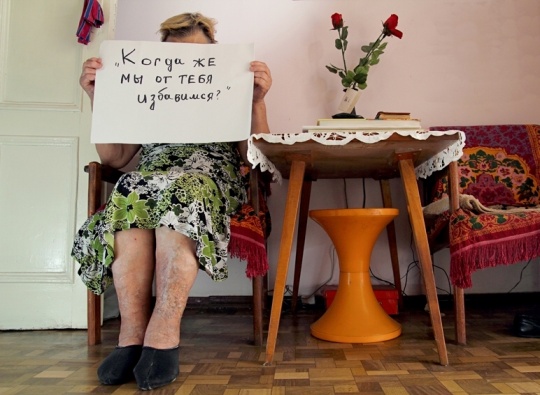 Эмоциональное насилие.Психологическое (эмоциональное) насилие – это причинение пожилому человеку душевных страданий, брань и оскорбления в его адрес, угрозы в определении его в приют для престарелых, причинения физической боли или изоляции, а также формирование и развитие у него чувства страха.ПРИЗНАКИ:Нежелание разговаривать.Угнетенное состояние.Недоверие, потеря самоуважения.Отказ от еды, лекарств.Депрессия.Постоянная тревога и страх.Мысли о смерти (самоубийстве).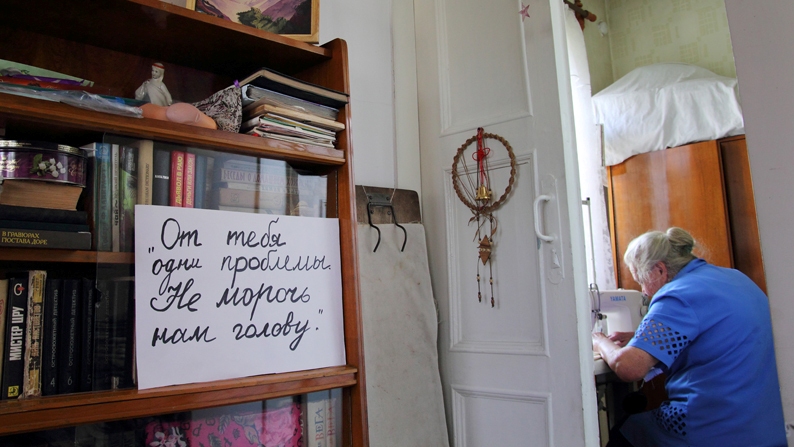 Сексуальное насилие.      Сексуальное насилие над пожилыми людьми — это контакт с пожилым человеком без его согласия. Такой контакт включает не только физический сексуальный акт, но такие активности, как демонстрация пожилому человеку порнографических материалом, принуждение к наблюдению за сексуальным актом или принуждение пожилого человека к раздеванию также рассматривается как сексуальное насилие над пожилым человеком.ПРИЗНАКИ:Синяки вокруг грудей или гениталийНеобъяснимые венерические заболевания или генитальные инфекцииНеобъяснимые вагинальные или анальные кровотеченияРазодранности,  испачканность или кровотечение под одеждойПренебрежение пожилым человеком  — невыполнение обязательств по заботе.ПРИЗНАКИ: Необычное снижение в весе, плохое питание, обезвоживаниеНевылеченные физические проблемы, такие как пролежниАнтисанитарные жилищные условия: грязь, тараканы, грязное постельное белье и одеждаПребывание немытым или грязнымНеподходящая для погоды одеждаНебезопасные жилищные условия (отсутствие отопления или протечка воды, опасные электрические провода, другие пожароопасные риски)Оставление пожилого человека в общественном местеГосударственное учреждение
 «Жодинский территориальный центр социального обслуживания населения»Отделение социальной адаптации и реабилитации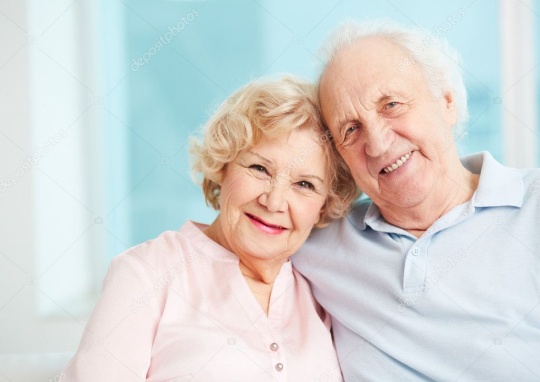 Старость должна быть счастливой!г.Жодино,
2019годЕсли Вам и Вашим близким нужна помощь и поддержка, звоните нам:4-86-04 (телефон «Доверия»)4-86-24(психологическая помощь)ПОМОЩЬ ОКАЗЫВАЕТСЯ БЕСПЛАТНО!Адрес Центра:   ул.Советская, 21Время работы Центра:с 8.00  до 17.00(обеденный  перерыв: 
с 13.00 до 14.00)Выходной: суббота и воскресенье.